企業の社会貢献セミナー　申込書　　　　　　　　　　　　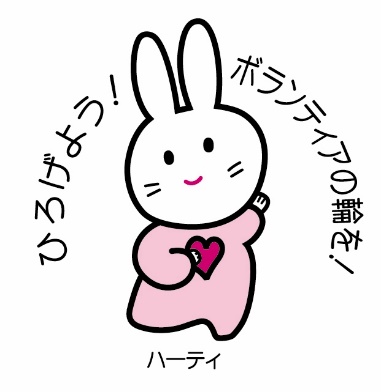 【  連絡先   】  富山県ボランティアセンター 柿原宛【  F A X　 】  ０７６－４３２－６１２４【 申込締切  】  平成３０年２月２３日（金）　　　　　　　　　　　　　　　　　　　　　　　　　※定員になり次第申込を締め切ります。　　会社名団体名所在地〒〒出席者所　属・役職名氏　　　名出席者出席者出席者担当者（所属）（氏名） (連絡先ＴＥＬ)（メールアドレス）（所属）（氏名） (連絡先ＴＥＬ)（メールアドレス）通信欄